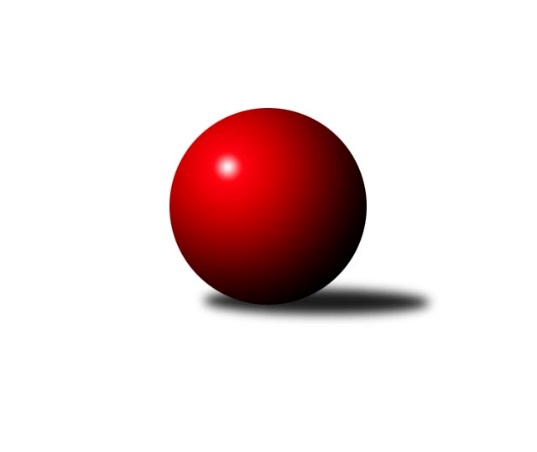 Č.1Ročník 2023/2024	16.9.2023Nejlepšího výkonu v tomto kole: 3434 dosáhlo družstvo: KK Zábřeh B3. KLM C 2023/2024Výsledky 1. kolaSouhrnný přehled výsledků:TJ Spartak Přerov B	- Loko Č. Třebová 	7:1	3355:3302	16.0:8.0	16.9.TJ Sokol Luhačovice	- KK Zábřeh B	2:6	3382:3434	8.0:16.0	16.9.KK Vyškov B	- TJ Spartak Bílovec	5:3	3376:3330	11.0:13.0	16.9.TJ Opava 	- Sokol Přemyslovice 	6:2	3334:3312	13.5:10.5	16.9.TJ Odry 	- TJ Sokol Bohumín 	5:3	3423:3335	12.5:11.5	16.9.KK Jiskra Rýmařov 	- KK Šumperk A	1:7	3237:3347	10.0:14.0	16.9.Tabulka družstev:	1.	TJ Spartak Přerov B	1	1	0	0	7.0 : 1.0 	16.0 : 8.0 	 3355	2	2.	KK Šumperk A	1	1	0	0	7.0 : 1.0 	14.0 : 10.0 	 3347	2	3.	KK Zábřeh B	1	1	0	0	6.0 : 2.0 	16.0 : 8.0 	 3434	2	4.	TJ Opava	1	1	0	0	6.0 : 2.0 	13.5 : 10.5 	 3334	2	5.	TJ Odry	1	1	0	0	5.0 : 3.0 	12.5 : 11.5 	 3423	2	6.	KK Vyškov B	1	1	0	0	5.0 : 3.0 	11.0 : 13.0 	 3376	2	7.	TJ Spartak Bílovec	1	0	0	1	3.0 : 5.0 	13.0 : 11.0 	 3330	0	8.	TJ Sokol Bohumín	1	0	0	1	3.0 : 5.0 	11.5 : 12.5 	 3335	0	9.	Sokol Přemyslovice	1	0	0	1	2.0 : 6.0 	10.5 : 13.5 	 3312	0	10.	TJ Sokol Luhačovice	1	0	0	1	2.0 : 6.0 	8.0 : 16.0 	 3382	0	11.	KK Jiskra Rýmařov	1	0	0	1	1.0 : 7.0 	10.0 : 14.0 	 3237	0	12.	Loko Č. Třebová	1	0	0	1	1.0 : 7.0 	8.0 : 16.0 	 3302	0Podrobné výsledky kola:	 TJ Spartak Přerov B	3355	7:1	3302	Loko Č. Třebová 	Michal Loučka	126 	 146 	 129 	167	568 	 2:2 	 550 	 113	151 	 133	153	Petr Holanec *1	Zdeněk Macháček	149 	 120 	 132 	149	550 	 2:2 	 590 	 144	169 	 146	131	Jakub Sokol	Libor Daňa	141 	 152 	 124 	128	545 	 3:1 	 509 	 122	129 	 135	123	Jan Kmoníček	Vlastimil Bělíček	144 	 151 	 132 	137	564 	 4:0 	 540 	 143	145 	 126	126	Adam Bezdíček	Stanislav Beňa ml.	143 	 154 	 133 	145	575 	 3:1 	 565 	 139	150 	 141	135	Jiří Hetych ml.	Vladimír Mánek	132 	 163 	 108 	150	553 	 2:2 	 548 	 136	130 	 150	132	Miloslav Hýblrozhodčí: Vladimír Sedláček, Kateřina Pytlíkovástřídání: *1 od 39. hodu Jiří KmoníčekNejlepší výkon utkání: 590 - Jakub Sokol	 TJ Sokol Luhačovice	3382	2:6	3434	KK Zábřeh B	Tomáš Molek	141 	 147 	 159 	162	609 	 4:0 	 538 	 140	124 	 132	142	Tomáš Pěnička	Milan Žáček	133 	 125 	 145 	155	558 	 1:3 	 579 	 148	145 	 152	134	Jiří Flídr	Jiří Konečný	138 	 145 	 142 	147	572 	 1:3 	 589 	 150	140 	 150	149	Lukáš Horňák	Filip Lekeš	141 	 139 	 153 	156	589 	 2:2 	 560 	 144	140 	 139	137	Jan Körner	Jiří Martinů	145 	 150 	 136 	131	562 	 0:4 	 589 	 148	152 	 142	147	Josef Sitta	Karel Máčalík *1	121 	 122 	 112 	137	492 	 0:4 	 579 	 144	151 	 124	160	Milan Šularozhodčí: Petr Kudláčekstřídání: *1 od 61. hodu Miroslav HvozdenskýNejlepší výkon utkání: 609 - Tomáš Molek	 KK Vyškov B	3376	5:3	3330	TJ Spartak Bílovec	Petr Večerka	136 	 135 	 136 	128	535 	 0:4 	 589 	 146	160 	 139	144	Tomáš Binar	Tomáš Vejmola	160 	 149 	 138 	138	585 	 2:2 	 594 	 163	159 	 137	135	Michal Kudela	Eduard Varga	123 	 172 	 141 	145	581 	 3:1 	 508 	 139	140 	 115	114	Antonín Fabík	Pavel Zaremba	146 	 131 	 128 	123	528 	 1:3 	 552 	 133	144 	 140	135	David Binar	Jan Večerka	132 	 157 	 152 	145	586 	 2:2 	 545 	 134	114 	 153	144	Filip Sýkora	Jiří Trávníček	145 	 144 	 141 	131	561 	 3:1 	 542 	 137	139 	 128	138	Petr Čížrozhodčí: Břetislav LáníkNejlepší výkon utkání: 594 - Michal Kudela	 TJ Opava 	3334	6:2	3312	Sokol Přemyslovice 	Michal Blažek	166 	 143 	 144 	141	594 	 2.5:1.5 	 573 	 145	162 	 125	141	Eduard Tomek	Petr Bracek	135 	 127 	 146 	151	559 	 1:3 	 578 	 139	145 	 138	156	Jiří Šoupal	Michal Markus	139 	 139 	 125 	145	548 	 2:2 	 540 	 138	118 	 132	152	Pavel Močár ml.	Luděk Slanina	129 	 147 	 135 	128	539 	 3:1 	 526 	 123	120 	 134	149	Pavel Močár	Tomáš Valíček	140 	 137 	 135 	135	547 	 3:1 	 531 	 147	127 	 126	131	Jan Sedláček	Milan Jahn	147 	 139 	 133 	128	547 	 2:2 	 564 	 137	136 	 137	154	Radek Grulichrozhodčí: Stanislav KřížNejlepší výkon utkání: 594 - Michal Blažek	 TJ Odry 	3423	5:3	3335	TJ Sokol Bohumín 	Ondřej Gajdičiar	146 	 134 	 142 	154	576 	 2.5:1.5 	 559 	 120	134 	 156	149	Jaroslav Klus	Martin Pavič	149 	 127 	 138 	154	568 	 1:3 	 573 	 151	143 	 123	156	Aleš Kohutek	Michal Pavič	137 	 119 	 127 	154	537 	 1:3 	 554 	 138	135 	 139	142	Fridrich Péli	Vojtěch Rozkopal	140 	 148 	 127 	125	540 	 2:2 	 538 	 128	128 	 139	143	Jan Zaškolný	Marek Frydrych	145 	 166 	 157 	168	636 	 4:0 	 543 	 135	131 	 146	131	Jozef Kuzma	Karel Chlevišťan	132 	 146 	 146 	142	566 	 2:2 	 568 	 162	135 	 152	119	Stanislav Sliwkarozhodčí: Daniel Ševčík st.Nejlepší výkon utkání: 636 - Marek Frydrych	 KK Jiskra Rýmařov 	3237	1:7	3347	KK Šumperk A	Petr Charník	145 	 111 	 140 	119	515 	 2:2 	 540 	 130	144 	 134	132	Pavel Heinisch	Ladislav Stárek	152 	 143 	 137 	137	569 	 4:0 	 506 	 139	123 	 124	120	František Habrman	Ladislav Janáč	142 	 119 	 164 	145	570 	 2:2 	 584 	 173	151 	 125	135	Martin Macas	Jaroslav Tezzele	153 	 126 	 133 	135	547 	 1:3 	 564 	 133	142 	 143	146	Rostislav Biolek	Petr Chlachula	131 	 136 	 128 	114	509 	 0:4 	 562 	 137	142 	 141	142	Jaroslav Vymazal	Antonín Sochor *1	153 	 129 	 123 	122	527 	 1:3 	 591 	 145	143 	 159	144	Jaromír Rabenseifnerrozhodčí: Jaroslav Heblákstřídání: *1 od 91. hodu Jan SochorNejlepší výkon utkání: 591 - Jaromír RabenseifnerPořadí jednotlivců:	jméno hráče	družstvo	celkem	plné	dorážka	chyby	poměr kuž.	Maximum	1.	Marek Frydrych 	TJ Odry 	636.00	400.0	236.0	2.0	1/1	(636)	2.	Tomáš Molek 	TJ Sokol Luhačovice	609.00	408.0	201.0	1.0	1/1	(609)	3.	Michal Kudela 	TJ Spartak Bílovec	594.00	393.0	201.0	6.0	1/1	(594)	4.	Michal Blažek 	TJ Opava 	594.00	395.0	199.0	6.0	1/1	(594)	5.	Jaromír Rabenseifner 	KK Šumperk A	591.00	393.0	198.0	4.0	1/1	(591)	6.	Jakub Sokol 	Loko Č. Třebová 	590.00	386.0	204.0	3.0	1/1	(590)	7.	Lukáš Horňák 	KK Zábřeh B	589.00	373.0	216.0	3.0	1/1	(589)	8.	Filip Lekeš 	TJ Sokol Luhačovice	589.00	379.0	210.0	1.0	1/1	(589)	9.	Josef Sitta 	KK Zábřeh B	589.00	392.0	197.0	1.0	1/1	(589)	10.	Tomáš Binar 	TJ Spartak Bílovec	589.00	393.0	196.0	3.0	1/1	(589)	11.	Jan Večerka 	KK Vyškov B	586.00	394.0	192.0	0.0	1/1	(586)	12.	Tomáš Vejmola 	KK Vyškov B	585.00	383.0	202.0	6.0	1/1	(585)	13.	Martin Macas 	KK Šumperk A	584.00	368.0	216.0	5.0	1/1	(584)	14.	Eduard Varga 	KK Vyškov B	581.00	417.0	164.0	5.0	1/1	(581)	15.	Jiří Flídr 	KK Zábřeh B	579.00	385.0	194.0	5.0	1/1	(579)	16.	Milan Šula 	KK Zábřeh B	579.00	390.0	189.0	2.0	1/1	(579)	17.	Jiří Šoupal 	Sokol Přemyslovice 	578.00	395.0	183.0	3.0	1/1	(578)	18.	Ondřej Gajdičiar 	TJ Odry 	576.00	378.0	198.0	2.0	1/1	(576)	19.	Stanislav Beňa  ml.	TJ Spartak Přerov B	575.00	385.0	190.0	4.0	1/1	(575)	20.	Eduard Tomek 	Sokol Přemyslovice 	573.00	362.0	211.0	2.0	1/1	(573)	21.	Aleš Kohutek 	TJ Sokol Bohumín 	573.00	378.0	195.0	2.0	1/1	(573)	22.	Jiří Konečný 	TJ Sokol Luhačovice	572.00	359.0	213.0	2.0	1/1	(572)	23.	Ladislav Janáč 	KK Jiskra Rýmařov 	570.00	388.0	182.0	4.0	1/1	(570)	24.	Ladislav Stárek 	KK Jiskra Rýmařov 	569.00	372.0	197.0	0.0	1/1	(569)	25.	Stanislav Sliwka 	TJ Sokol Bohumín 	568.00	371.0	197.0	5.0	1/1	(568)	26.	Martin Pavič 	TJ Odry 	568.00	386.0	182.0	3.0	1/1	(568)	27.	Michal Loučka 	TJ Spartak Přerov B	568.00	397.0	171.0	8.0	1/1	(568)	28.	Karel Chlevišťan 	TJ Odry 	566.00	363.0	203.0	1.0	1/1	(566)	29.	Jiří Hetych  ml.	Loko Č. Třebová 	565.00	345.0	220.0	3.0	1/1	(565)	30.	Vlastimil Bělíček 	TJ Spartak Přerov B	564.00	365.0	199.0	1.0	1/1	(564)	31.	Radek Grulich 	Sokol Přemyslovice 	564.00	372.0	192.0	3.0	1/1	(564)	32.	Rostislav Biolek 	KK Šumperk A	564.00	372.0	192.0	4.0	1/1	(564)	33.	Jiří Martinů 	TJ Sokol Luhačovice	562.00	367.0	195.0	3.0	1/1	(562)	34.	Jaroslav Vymazal 	KK Šumperk A	562.00	376.0	186.0	3.0	1/1	(562)	35.	Jiří Trávníček 	KK Vyškov B	561.00	390.0	171.0	10.0	1/1	(561)	36.	Jan Körner 	KK Zábřeh B	560.00	351.0	209.0	4.0	1/1	(560)	37.	Petr Bracek 	TJ Opava 	559.00	359.0	200.0	3.0	1/1	(559)	38.	Jaroslav Klus 	TJ Sokol Bohumín 	559.00	362.0	197.0	4.0	1/1	(559)	39.	Milan Žáček 	TJ Sokol Luhačovice	558.00	366.0	192.0	2.0	1/1	(558)	40.	Fridrich Péli 	TJ Sokol Bohumín 	554.00	385.0	169.0	6.0	1/1	(554)	41.	Vladimír Mánek 	TJ Spartak Přerov B	553.00	360.0	193.0	7.0	1/1	(553)	42.	David Binar 	TJ Spartak Bílovec	552.00	351.0	201.0	8.0	1/1	(552)	43.	Zdeněk Macháček 	TJ Spartak Přerov B	550.00	364.0	186.0	4.0	1/1	(550)	44.	Miloslav Hýbl 	Loko Č. Třebová 	548.00	363.0	185.0	5.0	1/1	(548)	45.	Michal Markus 	TJ Opava 	548.00	378.0	170.0	5.0	1/1	(548)	46.	Tomáš Valíček 	TJ Opava 	547.00	375.0	172.0	8.0	1/1	(547)	47.	Milan Jahn 	TJ Opava 	547.00	379.0	168.0	8.0	1/1	(547)	48.	Jaroslav Tezzele 	KK Jiskra Rýmařov 	547.00	382.0	165.0	5.0	1/1	(547)	49.	Libor Daňa 	TJ Spartak Přerov B	545.00	371.0	174.0	7.0	1/1	(545)	50.	Filip Sýkora 	TJ Spartak Bílovec	545.00	388.0	157.0	10.0	1/1	(545)	51.	Jozef Kuzma 	TJ Sokol Bohumín 	543.00	388.0	155.0	6.0	1/1	(543)	52.	Petr Číž 	TJ Spartak Bílovec	542.00	373.0	169.0	4.0	1/1	(542)	53.	Pavel Močár  ml.	Sokol Přemyslovice 	540.00	363.0	177.0	7.0	1/1	(540)	54.	Vojtěch Rozkopal 	TJ Odry 	540.00	366.0	174.0	7.0	1/1	(540)	55.	Pavel Heinisch 	KK Šumperk A	540.00	381.0	159.0	6.0	1/1	(540)	56.	Adam Bezdíček 	Loko Č. Třebová 	540.00	385.0	155.0	12.0	1/1	(540)	57.	Luděk Slanina 	TJ Opava 	539.00	366.0	173.0	6.0	1/1	(539)	58.	Jan Zaškolný 	TJ Sokol Bohumín 	538.00	347.0	191.0	1.0	1/1	(538)	59.	Tomáš Pěnička 	KK Zábřeh B	538.00	353.0	185.0	3.0	1/1	(538)	60.	Michal Pavič 	TJ Odry 	537.00	361.0	176.0	3.0	1/1	(537)	61.	Petr Večerka 	KK Vyškov B	535.00	362.0	173.0	3.0	1/1	(535)	62.	Jan Sedláček 	Sokol Přemyslovice 	531.00	369.0	162.0	3.0	1/1	(531)	63.	Pavel Zaremba 	KK Vyškov B	528.00	370.0	158.0	8.0	1/1	(528)	64.	Pavel Močár 	Sokol Přemyslovice 	526.00	358.0	168.0	5.0	1/1	(526)	65.	Petr Charník 	KK Jiskra Rýmařov 	515.00	366.0	149.0	17.0	1/1	(515)	66.	Petr Chlachula 	KK Jiskra Rýmařov 	509.00	338.0	171.0	6.0	1/1	(509)	67.	Jan Kmoníček 	Loko Č. Třebová 	509.00	361.0	148.0	8.0	1/1	(509)	68.	Antonín Fabík 	TJ Spartak Bílovec	508.00	327.0	181.0	8.0	1/1	(508)	69.	František Habrman 	KK Šumperk A	506.00	364.0	142.0	12.0	1/1	(506)Sportovně technické informace:Starty náhradníků:registrační číslo	jméno a příjmení 	datum startu 	družstvo	číslo startu23815	Jaroslav Klus	16.09.2023	TJ Sokol Bohumín 	1x7041	Vojtěch Rozkopal	16.09.2023	TJ Odry 	1x25174	Pavel Močár ml.	16.09.2023	Sokol Přemyslovice 	1x
Hráči dopsaní na soupisku:registrační číslo	jméno a příjmení 	datum startu 	družstvo	14035	Vlastimil Bělíček	16.09.2023	TJ Spartak Přerov B	Program dalšího kola:2. kolo23.9.2023	so	11:00	Loko Č. Třebová  - KK Vyškov B	23.9.2023	so	11:30	KK Zábřeh B - KK Jiskra Rýmařov 	23.9.2023	so	13:00	KK Šumperk A - TJ Spartak Přerov B	23.9.2023	so	13:30	TJ Spartak Bílovec - TJ Opava 	23.9.2023	so	13:30	TJ Sokol Bohumín  - TJ Sokol Luhačovice	23.9.2023	so	14:30	Sokol Přemyslovice  - TJ Odry 	Nejlepší šestka kola - absolutněNejlepší šestka kola - absolutněNejlepší šestka kola - absolutněNejlepší šestka kola - absolutněNejlepší šestka kola - dle průměru kuželenNejlepší šestka kola - dle průměru kuželenNejlepší šestka kola - dle průměru kuželenNejlepší šestka kola - dle průměru kuželenNejlepší šestka kola - dle průměru kuželenPočetJménoNázev týmuVýkonPočetJménoNázev týmuPrůměr (%)Výkon1xMarek FrydrychOdry6361xMarek FrydrychOdry112.066361xTomáš MolekLuhačovice6091xTomáš MolekLuhačovice109.036091xMichal KudelaBílovec A5941xJaromír RabenseifnerŠumperk A107.795911xMichal BlažekTJ Opava5941xJakub SokolČ. Třebová107.475901xJaromír RabenseifnerŠumperk A5911xMichal BlažekTJ Opava107.175941xJakub SokolČ. Třebová5901xMartin MacasŠumperk A106.51584